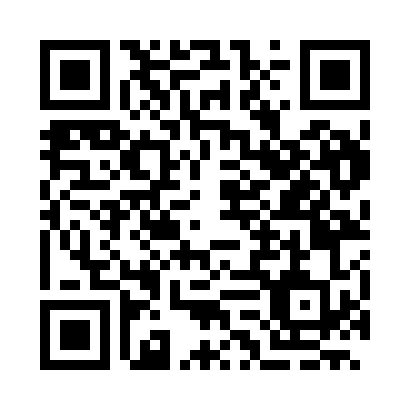 Prayer times for Zograf, BulgariaMon 1 Jul 2024 - Wed 31 Jul 2024High Latitude Method: Angle Based RulePrayer Calculation Method: Muslim World LeagueAsar Calculation Method: HanafiPrayer times provided by https://www.salahtimes.comDateDayFajrSunriseDhuhrAsrMaghribIsha1Mon3:095:301:126:328:5411:042Tue3:105:311:126:328:5411:033Wed3:115:321:136:328:5311:024Thu3:125:321:136:328:5311:025Fri3:145:331:136:328:5311:016Sat3:155:341:136:318:5211:007Sun3:165:341:136:318:5210:598Mon3:175:351:136:318:5210:589Tue3:195:361:146:318:5110:5710Wed3:205:361:146:318:5110:5611Thu3:225:371:146:318:5010:5512Fri3:235:381:146:308:5010:5413Sat3:255:391:146:308:4910:5314Sun3:265:401:146:308:4810:5215Mon3:285:411:146:298:4810:5016Tue3:295:421:146:298:4710:4917Wed3:315:421:146:298:4610:4818Thu3:335:431:156:288:4510:4619Fri3:345:441:156:288:4510:4520Sat3:365:451:156:278:4410:4321Sun3:385:461:156:278:4310:4222Mon3:395:471:156:278:4210:4023Tue3:415:481:156:268:4110:3824Wed3:435:491:156:258:4010:3725Thu3:455:501:156:258:3910:3526Fri3:465:511:156:248:3810:3327Sat3:485:521:156:248:3710:3228Sun3:505:531:156:238:3610:3029Mon3:525:541:156:228:3510:2830Tue3:545:551:156:228:3310:2631Wed3:555:561:156:218:3210:24